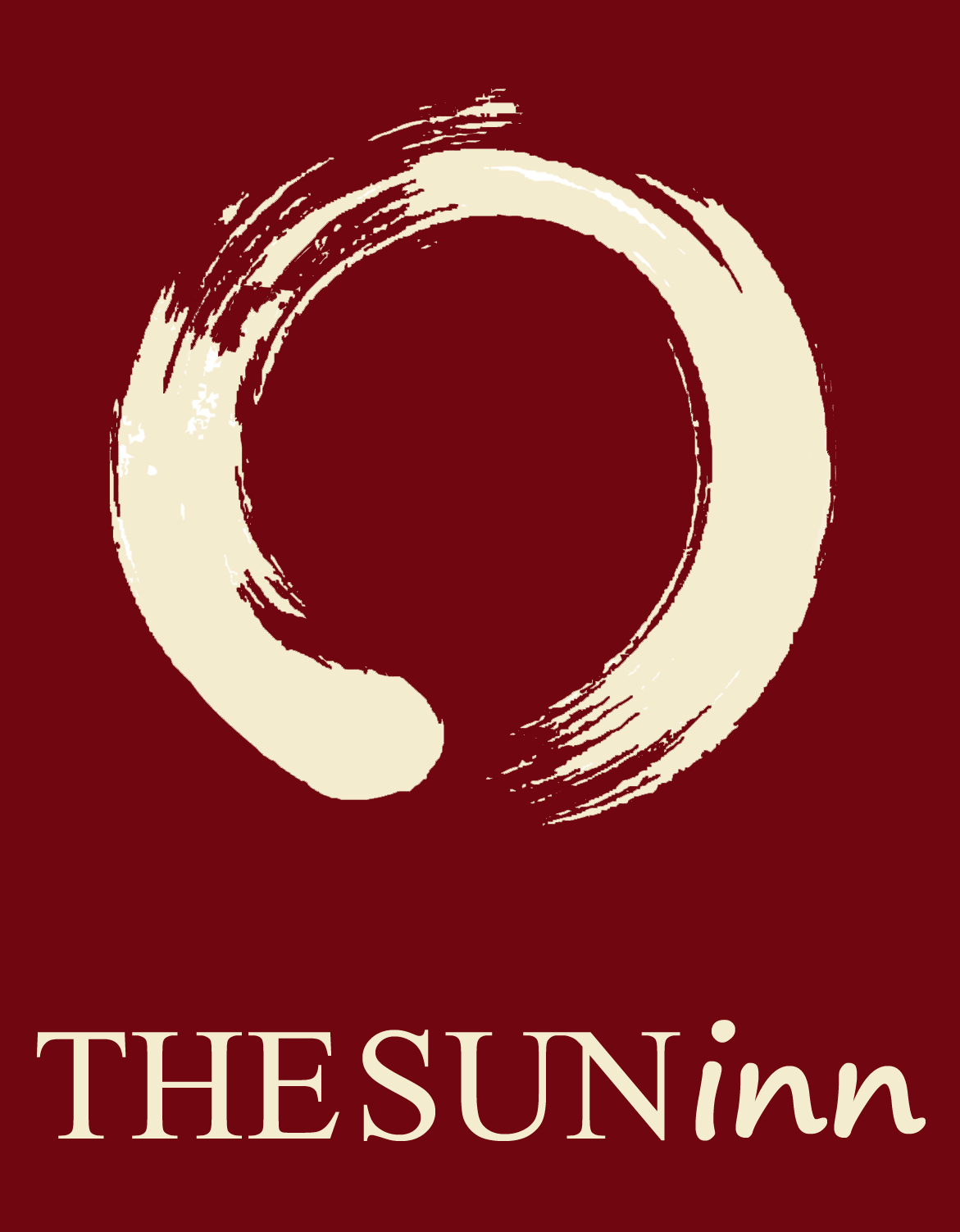 NIBBLESMixed Olives £2.50Crusty Bread- Extra Virgin Rapeseed Oil- Balsamic Vinegar £3.50 (or with Olives £5.50) Garlic Ciabatta Bread £3.50/ Cheddar £4.50Pesto Ciabatta Bread £4.00 / Parmesan £5.00STARTERS(v) Soup of the Day Fresh Bloomer Bread £4.95Pan Fried Pigeon Breast Beetroot, Walnut & Cherry Tomato Salad- Whisky & Thyme Dressing   £6.50Spicy Devilled Duck Livers Mushrooms -Toasted English Muffin £6.25(v)Baked Shakshuka Egg (Middle Eastern dish with chilli & chickpeas) Flat Bread- Yogurt£6.00 / £10.50 Main Salmon & Dill FishcakesHorseradish Creme Fraiche – Mix Leaf Salad £6.00 / £11.00 MainWelsh Mussels (check board for sauce of the day)Ciabatta Bread £6.00 / £11.00 Main(v) Baked in the Box Camembert Studded with Rosemary & Garlic – Focaccia Bread  (Perfect to Share)(Please allow 15 minutes cooking time)£7.00FROM THE GRILLLocal Chargrilled Steak with a Rocket and Tomato Salad – Garlic Mushrooms - Onion Rings - Handcut Chips – 10oz Rump £16.008oz Sirloin £17.00 10oz Rib eye £18.50    20oz Rump £26.50 (Served on a chopping board) - Onion Rings –Garlic Mushrooms -  Rocket & Tomato Salad - a bowl of Chips – good to share (or) for very hungry people!   Add Garlic Buttered King Prawns £3.50Add – Peppercorn / Diane / Blue Cheese Sauce £2.50 The Sun Inn Mixed GrillRump Steak - Gammon Steak - ½ Chicken Breast - Pork Sausage - Fried Egg - Onion Rings – Garlic Mushrooms – Tomato - Peas -Handcut Chips. Ideal for large appetites! £18.9510 oz Gammon Steak Free Range Fried Egg- Grilled Pineapple - Handcut Chips – Garden Peas £11.75 (smaller portion £9.50)Homemade 8oz Dexter Beef Burger - Tomato RelishThai Spiced Chicken Burger – Lemongrass & Lime Crème Fraiche  Tomatoes – Lettuce – Red Onions – Coleslaw - Handcut Chips £10.50 (Smaller portion £8.50)Customise your burger – add Mature Welsh Cheddar; Welsh Brie; Perl Las Blue Cheese; Onion Rings; Mushrooms; Fried Egg; Smoked Bacon; Black Pudding; Pineapple; Gherkins, Smoked Cheddar for 75p EachMAINSPulled BBQ Chicken Homemade BBQ Baked Beans & Smoked Bacon – Corn on the Cob – Onion Rings –Cajun Spiced Fries - Coleslaw £12.95Roasted Pork Loin Hazelnut, Pistachio & Apricot Stuffing -Madeira Gravy -Chantey Carrots – Green Beans – Herb Mash £12.95Chicken Supreme à la KingPepper & Sherry Cream Sauce - Parmentier Potatoes - Sugar Snap Peas - Broccoli £12.95Roasted Rump of Lamb (served pink)Dauphinoise – Roasted Chantenay Carrots – Mint & Redcurrant Sauce £14.50(Please allow 25 minutes cooking time) Pan Fried Duck BreastDauphinoise Potato – Stir Fry Spring Greens – Black Cherry Sauce £13.50Home Farm Pork Sausages or Braised FaggotsMash Potato – Onion & Cider Gravy –Choice of Spiced Red Cabbage or Peas £10.50 (smaller portion £8.50) Pie of the Day (See board or ask staff) Chips or Mash – Garden Peas - It’s big! £13.00 (or it’s smaller for £10.00)  (Please allow 20 minutes cooking time) Curry of the Day (Please see board for today’s curry) Served with Fragrant RiceChicken £11.00 (Smaller portion £8.50)King Prawn £12.00(Smaller portion £9.75)Vegetable £10.50 (Smaller portion £8.00) Add Handcut Chips for £1.50                                      FISHSalmon SupremeRoasted Red Pepper Sauce- Charred Mediterranean Vegetables -Roasted New Potatoes £12.95Beer Battered HaddockPea Puree - Tartare Sauce - Handcut Chips £12.00(Smaller portion £9.50)Pan Fried Fillet of Seabass Clams, Mussels & Sweet Potato Chowder £12.95VEGETARIAN Homemade Vegetable BurgerTomato Relish – Tomatoes – Lettuce- Red Onions – Coleslaw – Chips £10.50(Choice of toppings from meaty burger options)Roasted Pepper & Wild Mushroom  Tagliatelle Spinach-Pine nuts- Goats Cheese £10.50 Moroccan StewChick Peas – Spinach – Cous Cous – Flat Bread £10.50When you are ReadyPlease order at the barSIDE ORDERSChips £3.00			Mash potatoes £2.50Side Salad £2.50		Mushrooms £1.50Bowl of Onion Rings £3.00 	Coleslaw £1.50 Seasonal Vegetables £2.50Rocket, Tomato & Parmesan Salad £3.00 LITTLE PERSONS MENUAll dishes are £6.00 and come with a free scoop of ice cream for pudding! (Suitable for children up to 10 years old)Tuck Shop Pop (sugar free) £1 – Cola / Cherryade / Orangeade / Lemonade / Limeade Soup & Bread (£4.00)Burger & ChipsGammon & Chips Sausage, Mash & GravyBattered Haddock Goujons & ChipsChicken Nuggets & Chips Penne (In place of Macaroni) Cheese & Garlic BreadHomemade Mini Margherita Pizza & ChipsAll dishes come with a choice of Beans or PeasPUDDINGSPUDDINGSVanilla CheesecakeBerry Compot- Chantilly Cream £5.50Sticky Toffee PuddingButterscotch Sauce – Vanilla Ice Cream £5.50 Pannatone Chocolate Bread & Butter PuddingVanilla Custard £5.50White Chocolate Crème BruleeShrewsbury Biscuit £5.50Chocolate BrownieChocolate Sauce – Vanilla Ice Cream £5.50Belgium Waffle Butterscotch Sauce – Vanilla Ice Cream £5.50 Cheshire Farm & Woodlands of Erbistock Ice Creams Choose 3 scoops of the following all served with a homemade Shrewsbury biscuit for £5.00 –Vanilla / Chocolate / Strawberry/ Honeycomb/ Milk Toffee Fudge / Blackcurrant SorbetCHEESEBOARDSmoked Cheddar / Mature Cheddar / Perl Las / Welsh Brie /Goats Cheese Tomato Chutney - Biscuits3 Cheeses for £6.50 or All 5 Cheeses for £8.50Taylor’s Port £2.90PUDDING WINESVistamar late Harvest Moscatel (Chile) - 375ml btl £12.50 – 80ml glass £3.00(Papaya, Peach & Honey Aromas & Honeyed-fruit flavours)	Muscat de Saint-Jean-de-Minervois, (France)       - 375ml btl £12.50 – 80ml glass £3.00(Soft, Grapey, Aromatic & Deliciously Sweet)COFFEECafetiere £2.00 per personEspresso £1.50Americano £2.00 Double Espresso / Cappuccino / Latte £2.50Hot Chocolate £2.75 Baileys Hot Chocolate / Latte £5.00Luxury Hot Chocolate (cream and marshmallows) £3.50Mocha (Hot Chocolate with a shot of Espresso Coffee) £3.00Tea / Decaf Tea / Earl Grey / Green / Pepper Mint / Orange / Blackcurrant / Camomile / Forest Berries £2.00Liqueur Coffees – Parisienne (Brandy) / Gaelic (Scottish Whisky) / Irish (Irish whiskey) / French (Grand Marnier) / Italian (Amaretto) / English (Gin) / Calypso (Tia Maria) Russian (Vodka) / Seville (Cointreau) - All £5.00